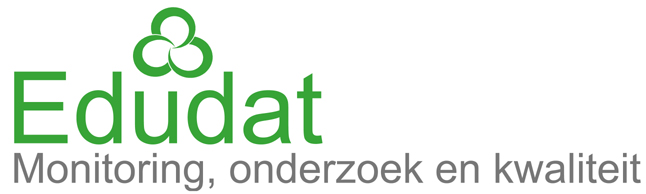 Rapport veiligheidsonderzoekStudieobject: Veiligheid ATO leerlingen / scholen / Subjecten:Leerlingen van de groepen 6, 7, 8 Methode van onderzoek:Vragenlijst Leerlingen KCM (versie 2019)Datum:14-01-2023Uitgevoerd:Edudat Drs. C.W.M. van der Burgt Organisatiepsycholoog Het onderzoekIn het 4de kwartaal van 2022 hebben bijna 1700 leerlingen van ATO deelgenomen aan het leerlingenonderzoek. In het onderzoek zijn aan leerlingen groep 6,7 en 8 verschillende stellingen aangeboden over de sociale veiligheid, de sfeer en de lessen op de school. Een deel van de stellingen zijn geleverd door VenstersPO. Het onderzoek sociale veiligheid wordt jaarlijks afgenomen. De uitkomsten van deze vragenlijsten zijn beschikbaar gesteld aan het College van Bestuur en de scholen. In het schooljaar 2023-2024 is het volgende leerlingenonderzoek gepland en maakt onderdeel uit van de Kind Centrum Monitor.De uitkomsten m.b.t. sociale veiligheid (VenstersPO-stellingen) worden door Edudat geleverd aan Kennisnet voor publicatie in Scholen op de kaart en melding aan de Inspectie. Deze vragenlijst is door de Inspectie geaccepteerd als valide en betrouwbaar.De beschikbare data zijn nader geanalyseerd met als doel het College van Bestuur en de scholen extra informatie te bieden voor het professioneel besturen van hun eigen organisatie en een basis te bieden voor de dialoog over veiligheid in het onderwijs met verschillende belanghebbenden.RapportageVoor elke school zijn per groep en per stelling, frequentietabellen, de spreiding in de antwoorden, gemiddelden en benchmarks beschikbaar. Daarnaast zijn er kwalitatieve beschrijving opgesteld over de veiligheid en zijn deze voorzien van aandachtspunten.SpringplankHet veiligheidsgevoel binnen en buiten de school is met score 3,4 gemiddeld. In 2021 was het 3,5. Uitgedrukt in percentage voelt 98% van de leerlingen zich (erg) veilig en voelt 2% zich (erg) onveilig. In de klas voelt elk kind zich veilig. Dit is gemeten met een 4-punt schaal: erg onveilig, onveilig, veilig, erg veilig.Groep 6: is het veiligheidsgevoel 3,3 (2021=3,4).Groep 7: is dat 3,4 (2021= KCM 3,6). en in groep 8: is dat 3,5 (2021=3,5). Ruim 93% van de leerlingen voelt zich (heel) veilig, kan zichzelf zijn en voelt zich gehoord en geaccepteerd.97% van de leerlingen hebben een positief beeld van elkaar en ze zijn tevreden over de omgang met medeleerlingen en ze kunnen het goed vinden met de juf en de meester. Ruim 90% van de leerlingen heeft het gevoel op school ergens bij te horen. Zij ervaren in de school een sfeer van saamhorigheid en hebben het naar hun zin in de groep. Deze context verschaft hen ruimte om zich kwetsbaar op te stellen. Daarmee is voor deze leerlingen de school niet alleen de plek waar ze lesstof leren. Het is een plek waar zij samen spelen en onderling (zeer) veel contact hebben. Het is een omgeving waar ze waarschijnlijk makkelijk gevoelens delen en waar zij -vanwege de vele contacten- kennismaken met verschillen in normen, waarden en omgangsvormen. Ze krijgen het vertrouwen om te mogen ontdekken waar grenzen liggen en fouten te maken.Circa 5-10% van de leerlingen ervaart weinig saamhorigheid. Zij hebben onvoldoende het gevoel erbij te horen; ze hebben het te weinig naar hun zin in de groep en voelen zich te weinig gehoord en geaccepteerd.Het Sociaal Contact binnen de school is boven gemiddeld. Dat wil zeggen: tussen leerlingen is er onderling veel contact, leerlingen hebben een leuke klas, 87% vindt het leuk om met anderen leerlingen om te gaan, 76% (73% ATO) van de leerlingen voelt zich welkom.Binnen de school is er een sterke sociale cohesie; hetgeen samenhangt met een gunstig veiligheidsgevoel. Er wordt relatief weinig gepest: 65% (ATO 70%) wordt helemaal nooit gepest; 18% (ATO 20%) bijna nooit, 16% (8% ATO) soms, 0% (ATO 2%) elke week en 2% (ATO 1%) elke dag. In vergelijking met de ATO-scholen is het pesten op De Springplank gunstiger verdeeld. In groep 8 wordt niet gepest. Eén kind in groep 7 wordt dagelijks gepest. In groep 6 wordt gemiddeld meer gepest; van de gepeste leerlingen zijn er zijn er 6 leerlingen (43%) die zich daar weinig van aantrekken en 5 leerlingen (36%) voelen zich echt ongelukkig. Binnen de school worden de meeste leerlingen voorzien in de behoefte aan zekerheid en continuïteit. Dat wil zeggen: de juf of meester vertelt duidelijk wat leerlingen goed of fout doen, de regels op school zijn duidelijk en leerlingen weten waar ze aan toe zijn. Aandachtspunt kan zijn: Leerlingen voorbereiden op wat er gaat gebeuren. 2% van de leerlingen (5% ATO) voelt zich niet veilig bij sommige klasgenoten en/of leerlingen uit andere groepen.In een pedagogisch klimaat raken leerkrachten leerlingen aan. Ze voorzien in de behoefte aan bescherming, tederheid, saamhorigheid en erkenning. In school zijn er diverse vormen van aanrakingen zoals schouderklopje, high five, stoeien, knuffel. Deze ontmoetingen komen voor en zijn in de ogen van vrijwel alle leerlingen gewenst (‘O.K’, “Waardering’, Troost’, ‘Positief’, ’goed’, ‘Blij’, ‘dat ik het goed). Het aanraken van gezicht, kin en/of stevig vastpakken komt zelden voor; als het voorkomt is het in de ogen van deze leerlingen over het algemeen normaal.Om de voorwaarden voor persoonlijk ontwikkeling van alle leerlingen te versterken zijn er de volgende aandachtspunten:5-10% van de leerlingen die weinig saamhorigheid ervaren.Gepeste leerlingen die zich echt ongelukkig voelen.Leerlingen meer voorbereiden op wat er gaat gebeuren. Het verstrekt het veiligheidsgevoel.